Upton Hall School FCJUniform and Appearance – September 2019At Upton Hall School FCJ, we believe that our uniform is essential to the ethos of our school community as it establishes a clear sense of identity, fosters a sense of inclusive belonging, and engenders both positive behaviour and self-discipline, which in turn support teaching and learning.Pupils should wear their uniform with pride.  Visitors to the school and members of the public frequently remark on how smart Upton girls look in their uniform. Pupils should continue in this tradition by keeping their uniforms smart and clean. Pupils should ensure that their shoes are comfortable as they will do much more walking than they do in Primary School and there are many more flights of stairs to negotiate every day.If pupils do not have the correct uniform, they may be sent home to leave non uniform items at home and return in the appropriate ones. In these circumstances, they are expected to return to school immediately. All pupils are required to wear school uniform in school and when travelling to and from school.Pupils are allowed to wear a watch. This should not be a Smart Watch. Earrings, both clear plastic and metal (in lower and upper lobes) are not permitted. Plasters covering earrings are not permitted. If ears are to be pierced, this should be at the start of a holiday so that the earrings can be removed by the time school commences. Other jewellery such as bracelets and necklaces must not be worn. Hair, if long, must be tied back neatly. If hair is to be dyed, it must be a natural colour.Hair bands and ribbons must be either black or green. Hats or other head coverings are not permitted. Make-up and nail varnish (including fake nails) are not allowed. This includes the excessive use of fake tan. If pupils come to school in make-up, they will be asked to remove it with wipes provided. If they choose not to use the wipes or cannot remove the makeup with the wipes, they may be sent home to remove it there and are expected to return when they have done so.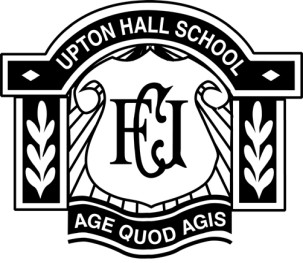 AUTUMN TERMCOAT	Green Blazer manufactured by David Luke (compulsory) - Code: 1154/2158Plain black full length coat for bad weather only (any manufacturer)SCARF	Plain Black scarf with badgeNo other form of outer clothing is allowedSKIRT	Green Regulation knee length skirt manufactured by Trutex - Code: GSA-GRNBLOUSE	Year s 7/8 - White long sleeved blouse to be worn with school tie (any manufacturer)Years 9/10/11 - Fitted white open neck blouse with short sleeves manufactured by TrutexTIE	Years 7/8 - Green/Yellow as stocked by suppliers PULLOVER	Green regulation V-necked sweater in Courtelle SHOES	Black shoes that are leather or leather look and can be polishedHeels must measure no more than 1 – 1 ½ inchesSecure fastenings are essential and shoes should not have heavy solesPumps are not allowedBoots may not be worn either in school or travelling to and from school TROUSERS	Optional – Plain green regulation trouser stocked by Cain of Heswall TIGHTS	Black tights or white ankle socks.BAGS	Plain black bag for books and other materialsAll items of clothing and personal belongings must be clearly marked with the owner’s name.(Name tapes can be ordered from the uniform stockists) Uniform is stocked by:Cain of Heswall, 187 Telegraph Road, Heswall CH60 7SETEL: 0151 342 1769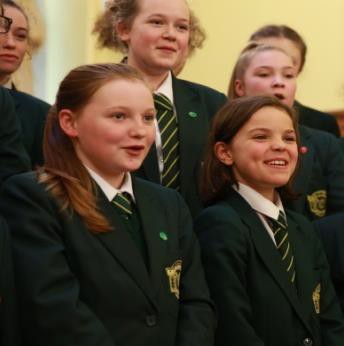 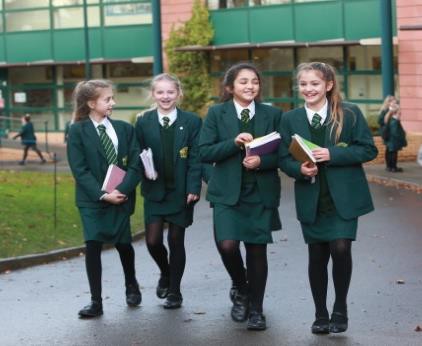 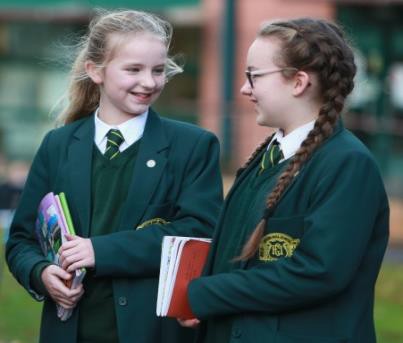 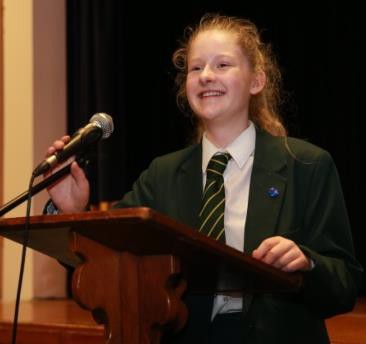 SUMMER TERMCOAT	Green Blazer manufactured by David Luke (compulsory) - Code: 1154/2158Plain black full length coat for bad weather only (any manufacturer)No other form of outer clothing is allowedSKIRT	Green Regulation knee length skirt manufactured by Trutex - Code: GSA-GRN BLOUSE	Fitted white open neck blouse with short sleeves manufactured by Trutex PULLOVER	Green regulation V-necked sweater in CourtelleSHOES	Black, well polished shoesHeels must measure no more than 1 – 1 ½ inchesSecure fastenings are essential and shoes should not have heavy solesBoots may not be worn either in school or travelling to and from schoolTIGHTS	Black tights or white ankle socks.TROUSERS	Optional – Plain green regulation trouser stocked by CainsBAGS	Plain black bag for books and other materialsAll items of clothing and personal belongings must be clearly marked with the owner’s name.(Name tapes can be ordered from the uniform stockists)Uniform is stocked by:Cain of Heswall, 187 Telegraph Road, Heswall CH60 7SE TEL: 0151 342 1769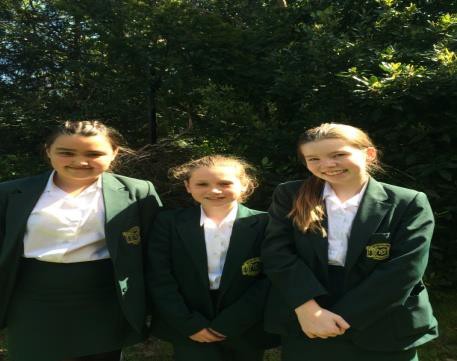 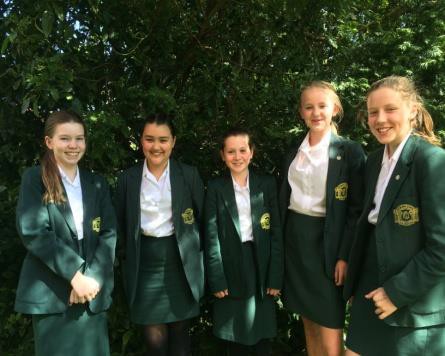 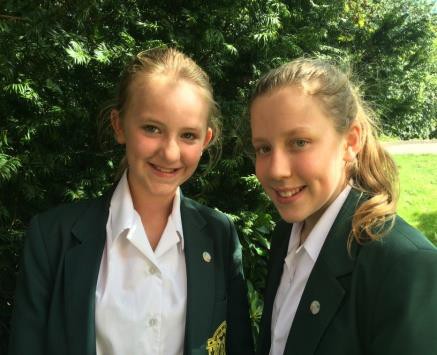 September 2018Polo	Manufactured by FalconBlack/Emerald/White(Name and Badge, Embroidered in Emerald)Black Shorts	Manufactured by Chadwick(Name and Badge, Embroidered in Emerald)Skort	Manufactured by FalconBlack/Emerald/White(Name and Badge, Embroidered in Emerald)Black Hoody	Manufactured by Rowlinson–Woodbank(Name and Badge, Embroidered in Emerald)Black Tight Leggings	Manufactured by FalconBlack Track Trousers   (optional)	Manufactured by Falcon(Name and Badge, Embroidered in Emerald)3/4 Socks	Manufactured by FalconBlack/Emerald/WhiteSchool Kit Bag (with school badge)One pair of PREDOMINANTLY WHITE Training Shoes One pair of shin pads (a gum shield is advisable)NO DARK SOLES WILL BE PERMITTED UNDER ANY CIRCUMSTANCES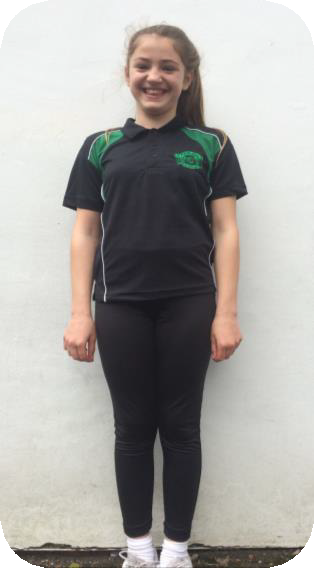 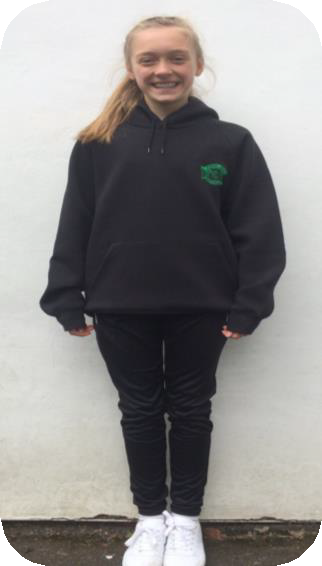 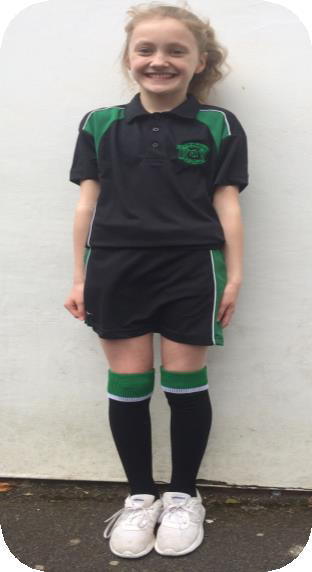 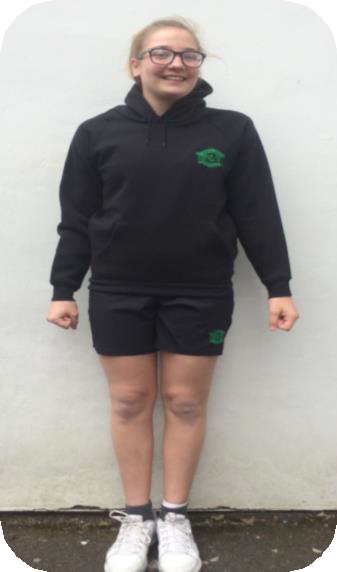 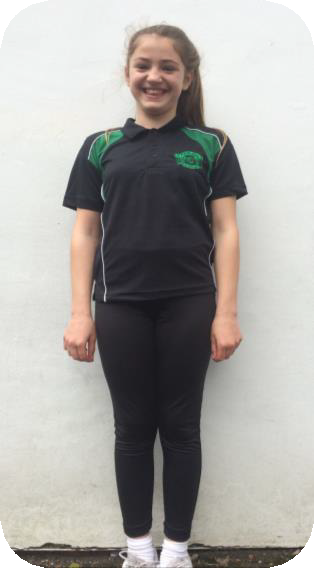 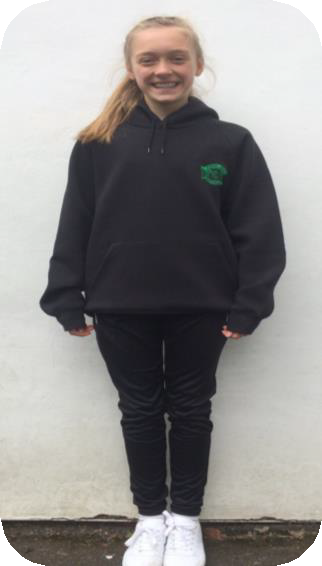 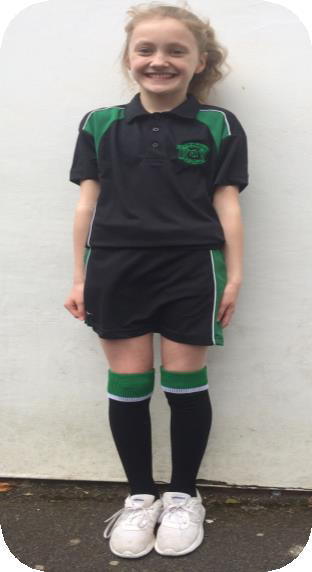 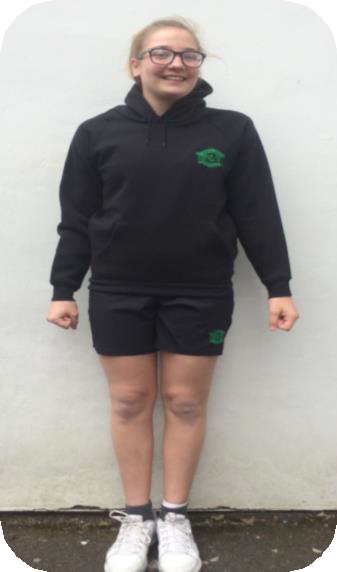 